			Membership & Communications Committee Agenda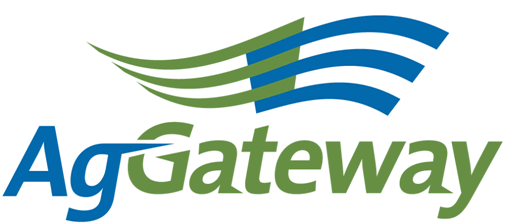 Contacts: Jerry Coupe  Chair  (206) 439-2220  jcoupe@wilburellis.comMarcia Rhodus  Vice Chair  (314) 694-8759  marcia.k.rhodus@monsanto.comContacts: Jerry Coupe  Chair  (206) 439-2220  jcoupe@wilburellis.comMarcia Rhodus  Vice Chair  (314) 694-8759  marcia.k.rhodus@monsanto.comContacts: Jerry Coupe  Chair  (206) 439-2220  jcoupe@wilburellis.comMarcia Rhodus  Vice Chair  (314) 694-8759  marcia.k.rhodus@monsanto.com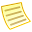 AgendaTimeTopicTopicTopicTopic LeaderDesired OutcomeDesired Outcome:05Meeting Notes – need someone to captureMeeting Notes – need someone to captureMeeting Notes – need someone to captureJerry CoupeMinute-taker assigned-Marcia Rhodus is scheduledMinute-taker assigned-Marcia Rhodus is scheduled:05AgGateway Antitrust PolicyAgGateway Antitrust PolicyAgGateway Antitrust PolicyJerry CoupeEach team member has agreed to abide by itAnti-trust Guidelines can be found on the AgGateway website:http://www.aggateway.org/LinkClick.aspx?fileticket=ur56RxhieeI%3d&tabid=378 Each team member has agreed to abide by itAnti-trust Guidelines can be found on the AgGateway website:http://www.aggateway.org/LinkClick.aspx?fileticket=ur56RxhieeI%3d&tabid=378 :05Prior Meeting Notes – Approve 3/04/2011 Meeting minutesPrior Meeting Notes – Approve 3/04/2011 Meeting minutesPrior Meeting Notes – Approve 3/04/2011 Meeting minutesJerry CoupeTeam has reviewed prior to call,  discusses any changes necessary, and approves the minutesApprove March and April MinutesTeam has reviewed prior to call,  discusses any changes necessary, and approves the minutesApprove March and April MinutesAction items from prior meeting (listed in table below):Action items from prior meeting (listed in table below):Action items from prior meeting (listed in table below):Jerry CoupeEveryone understands status, next steps- Feedback to Wendy about AgGateway websiteIdentify 3rd party to review websiteFollow up with Education Committee re:  New member on-boarding processM Hunter’s new member document?Everyone understands status, next steps- Feedback to Wendy about AgGateway websiteIdentify 3rd party to review websiteFollow up with Education Committee re:  New member on-boarding processM Hunter’s new member document?Website UpdateWebsite UpdateWebsite UpdateWendy SmithEveryone understands status, next steps for web site reviewEveryone understands status, next steps for web site reviewNewsletter Newsletter Newsletter Jerry CoupeMay issue is out this week.  Thanks to Andriana for her editing workJune issue will request  Focus on AGIIS Directory and Task Force work that is underway Precision Ag Council introduction May issue is out this week.  Thanks to Andriana for her editing workJune issue will request  Focus on AGIIS Directory and Task Force work that is underway Precision Ag Council introduction New Content IdeaNew Content IdeaNew Content IdeaJerry CoupeAdd Feature FocusEach month feature an individual or Company & feature something they are doing in technology, Ag or communityAdd Feature FocusEach month feature an individual or Company & feature something they are doing in technology, Ag or communityNew Members on boarding processNew Members on boarding processNew Members on boarding processJerry Coupe/Nancy Appelquist AgriSolutions, IncBrighton, IlGeoSys, IncPlymouth, MNPrecision Ag Council AgriSolutions, IncBrighton, IlGeoSys, IncPlymouth, MNPrecision Ag CouncilOther BusinessOther BusinessOther BusinessAny additional items that came up during discussions.Any additional items that came up during discussions.M & C Objectives ReviewM & C Objectives ReviewM & C Objectives ReviewJerry CoupeEstablish M & C Objectives for 2011.Examples:  Create and Implement a newsletter planEvaluate new member plan-how to welcome and integrate new members Assess current website and develop plan to make it more user friendlyEstablish M & C Objectives for 2011.Examples:  Create and Implement a newsletter planEvaluate new member plan-how to welcome and integrate new members Assess current website and develop plan to make it more user friendlyNext Call/MeetingNext Call/MeetingNext Call/MeetingDetermine the next date/time to meetDetermine the next date/time to meetJune 1, 2011 at 11:30 a.m. ET (8:30 PT, 9:30 MT, 10:30 CT). Monthly meeting the first Friday of the month.Active Action Items List as of March 04, 2011: Active Action Items List as of March 04, 2011: Active Action Items List as of March 04, 2011: Person AccountableAction  (and date assigned)Status (and date the status update)